استخدام الموسوعات الحديثية والفقهية في البحوث الشرعية‎     ضمن البرامج التدريبية المنفذة لمركز الجودة بكلية التربية ،  أقام المركز دورة تدريبية بعنوان (استخدام الموسوعات الحديثية والفقهية في البحوث الشرعية)  وذلك بالتعاون مع قسم الدراسات الاسلامية  لجميع أعضاء هيئة التدريس بالكلية .في بداية البرنامج تحدث د. محمد سعيد شحاته  وأشار إلى أهمية البرمجيات في خدمة العلوم الشرعية ، ثم استعراض لمحتوى الموسوعة وكيفية توظيفها في جمع المادة العلمية  ،بعدها تناول د.محيي الدين أبوالهول الشرح والتفصيل  للبرنامج ، وأشار  إلى عدد محاورأبرزها :-   البرامج المختصة بكتب الجرح والتعديل .-   البرامج المختصة بتخريج الحديث .-   البرامج المختصة بشروح الحديث .-   البرامج المختصة بمصطلح الحديث .-   البرامج المختصة بالأحاديث الضعيفة والموضوعة .-   البرامج المختصة بالأحاديث القدسية .-   البرامج المختصة بالوصايا النبوية .    وقد صاحب ذلك عرض لأبرز الأمثله التطبيقية على برنامج الفقهي ومحتواه من معلومات وأسانيد ووسائل ومصادر تثري البحث الفقهي .وفي الختام  ذكر رئيس مركز وحدة الجودة د.عبدالحكيم رضوان  أهمية مثل هذه البرامج  ودورها في التنمية المهنية وقدم الشكر لجميع الأعضاء والعضوات على الحضور الطيب والتفاعل مع المتحدثين  وإثراء الدورة في المدخلات الفاعلة وبالله التوفيق .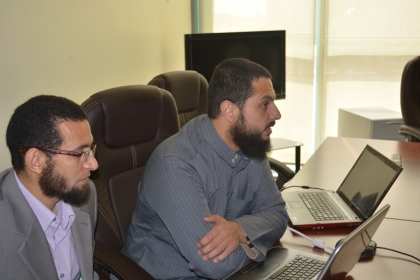 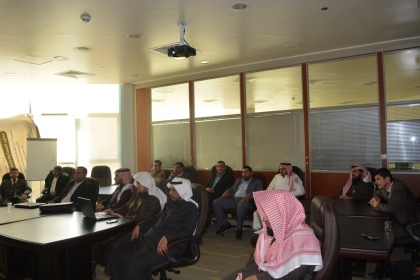 